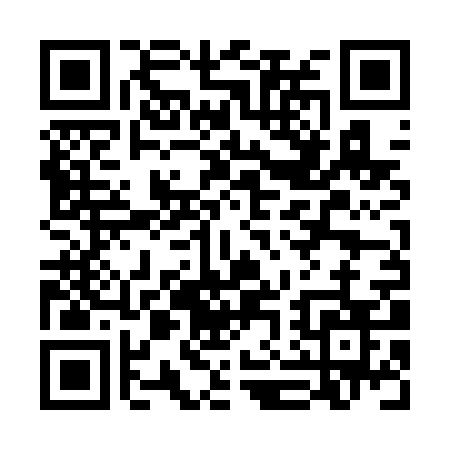 Prayer times for Kalvaria Dulo, HungaryMon 1 Apr 2024 - Tue 30 Apr 2024High Latitude Method: Midnight RulePrayer Calculation Method: Muslim World LeagueAsar Calculation Method: HanafiPrayer times provided by https://www.salahtimes.comDateDayFajrSunriseDhuhrAsrMaghribIsha1Mon4:356:2312:495:177:158:572Tue4:336:2112:495:187:178:593Wed4:306:1912:485:197:189:014Thu4:286:1712:485:207:209:025Fri4:256:1512:485:217:219:046Sat4:236:1312:475:227:239:067Sun4:206:1112:475:237:249:088Mon4:186:0912:475:247:259:109Tue4:156:0712:475:257:279:1210Wed4:136:0512:465:267:289:1411Thu4:106:0312:465:277:309:1612Fri4:086:0112:465:287:319:1713Sat4:055:5912:455:297:339:1914Sun4:035:5712:455:307:349:2115Mon4:005:5512:455:317:359:2316Tue3:585:5412:455:327:379:2517Wed3:555:5212:455:337:389:2718Thu3:535:5012:445:347:409:2919Fri3:505:4812:445:357:419:3220Sat3:485:4612:445:367:429:3421Sun3:455:4412:445:367:449:3622Mon3:425:4312:445:377:459:3823Tue3:405:4112:435:387:479:4024Wed3:375:3912:435:397:489:4225Thu3:355:3712:435:407:499:4426Fri3:325:3512:435:417:519:4627Sat3:295:3412:435:427:529:4928Sun3:275:3212:435:437:549:5129Mon3:245:3012:425:437:559:5330Tue3:225:2912:425:447:569:55